О внесении измененийв постановление Администрациигорода Когалыма от 15.10.2013 №2934В соответствии с Уставом города Когалыма, постановлением Администрации города Когалыма от 28.10.2021 №2193 «О порядке разработки и реализации муниципальных программ города Когалыма», решением Думы города Когалыма от 14.12.2022 №177-ГД «О внесении изменений в решение Думы города Когалыма от 15.12.2021 №43-ГД»:1. В постановление Администрации города Когалыма от 15.10.2013 №2934 «Об утверждении муниципальной программы «Управление муниципальным имуществом города Когалыма» (далее – постановление) внести следующие изменения: 1.1. В приложении к постановлению: 1.1.1. Строку «Целевые показатели муниципальной программы» паспорта Программы изложить в следующей редакции:1.1.2. Строку «Параметры финансового обеспечения муниципальной программы» паспорта Программы изложить в следующей редакции:Таблицу 1 Программы изложить в редакции согласно приложению к настоящему постановлению;Таблицу 6 Программы изложить в редакции согласно приложению 2 к настоящему постановлению.Признать утратившими силу:2.1. Подпункт 1.1.3 постановления Администрации города Когалыма от 30.08.2022 №1970 «О внесении изменений в постановление Администрации города Когалыма от 15.10.2013 №2934».2.2. Подпункт 1.1. постановления Администрации города Когалыма от 30.08.2022 №1970 «О внесении изменений в постановление Администрации города Когалыма от 15.10.2013 №2934».3. Комитету по управлению муниципальным имуществом Администрации города Когалыма (А.В.Ковальчук) направить в юридическое управление Администрации города Когалыма текст постановления и приложения к нему, его реквизиты, сведения об источнике официального опубликования в порядке и сроки, предусмотренные распоряжением Администрации города Когалыма от 19.06.2013 №149-р «О мерах по формированию регистра муниципальных нормативных правовых актов     Ханты - Мансийского автономного округа – Югры» для дальнейшего направления в Управление государственной регистрации нормативных правовых актов Аппарата Губернатора Ханты-Мансийского автономного округа - Югры.4. Опубликовать настоящее постановление и приложение к нему в газете «Когалымский вестник» и разместить на официальном сайте Администрации города Когалыма в информационно-телекоммуникационной сети «Интернет» (www.admkogalym.ru).5. Контроль за выполнением постановления возложить на председателя комитета по управлению муниципальным имуществом Администрации города Когалыма А.В.Ковальчука.Приложениек постановлению Администрациигорода КогалымаТаблица 1Распределение финансовых ресурсов муниципальной программы (по годам)                                                                                                                                   Приложение 2к постановлению Администрациигорода КогалымаТаблица 6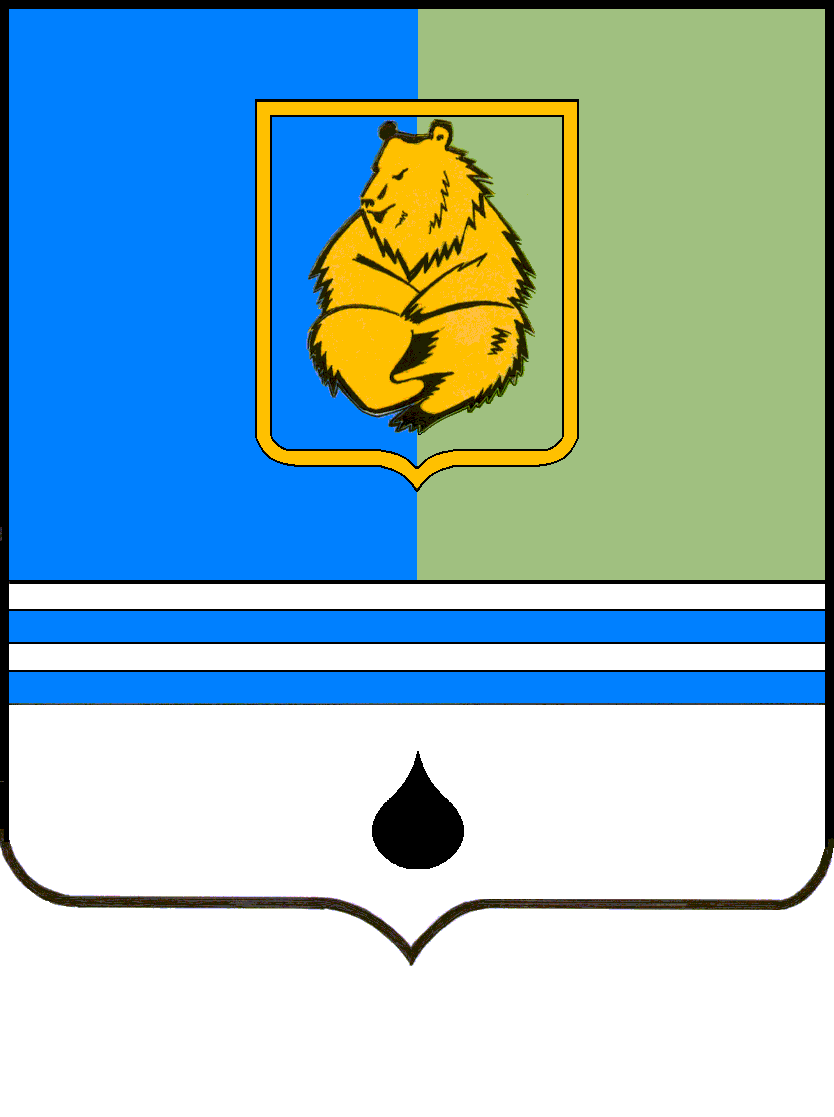 ПОСТАНОВЛЕНИЕАДМИНИСТРАЦИИ ГОРОДА КОГАЛЫМАХанты-Мансийского автономного округа - ЮгрыПОСТАНОВЛЕНИЕАДМИНИСТРАЦИИ ГОРОДА КОГАЛЫМАХанты-Мансийского автономного округа - ЮгрыПОСТАНОВЛЕНИЕАДМИНИСТРАЦИИ ГОРОДА КОГАЛЫМАХанты-Мансийского автономного округа - ЮгрыПОСТАНОВЛЕНИЕАДМИНИСТРАЦИИ ГОРОДА КОГАЛЫМАХанты-Мансийского автономного округа - Югрыот [Дата документа]от [Дата документа]№ [Номер документа]№ [Номер документа]Целевые показатели муниципальной программы№ п/пНаименование целевого показателяДокумент-основаниеЗначение показателей по годамЗначение показателей по годамЗначение показателей по годамЗначение показателей по годамЗначение показателей по годамЗначение показателей по годамЗначение показателей по годамЗначение показателей по годамЦелевые показатели муниципальной программы№ п/пНаименование целевого показателяДокумент-основаниеБазовое значение2022 год2023 год2024 год2025 год2026 годНа момент окончания реализации муниципальной программыОтветственный исполнитель/ соисполнитель за достижение показателяЦелевые показатели муниципальной программыIУвеличение количества объектов имущества в перечнях муниципального имущества города Когалыма010,010,010,010,010,010,0КУМИЦелевые показатели муниципальной программыIIДоля сданных в аренду субъектам малого и среднего предпринимательства и организациям, образующим инфраструктуру поддержки субъектов малого и среднего предпринимательства объектов недвижимого имущества, включенных в перечень муниципального имущества, в общем количестве объектов недвижимого имущества, включенных в указанный переченьПостановление Администрации города Когалыма от 24.05.2012 №1206 "Об утверждении перечня муниципального имущества города Когалыма, свободного от прав третьих лиц (за исключением права хозяйственного ведения, права оперативного управления, а так же имущественных прав субъектов малого и среднего предпринимательства и физических лиц, не являющихся индивидуальными предпринимателями и применяющих специальный налоговый режим "Налог на профессиональный доход""60,060,060,060,060,060,060,0КУМИЦелевые показатели муниципальной программыIII Удельный вес используемого недвижимого имущества города Когалыма в общем количестве недвижимого имущества города Когалыма, (%)Постановление Правительства ХМАО - Югры от 31.10.2021 №488-п «О государственной программе Ханты-Мансийского автономного округа - Югры «Управление государственным имуществом»97,197,497,898,099,0100,0100,0КУМИ«Параметры финансового обеспечения муниципальной программыИсточники финансированияРасходы по годам (тыс. рублей)Расходы по годам (тыс. рублей)Расходы по годам (тыс. рублей)Расходы по годам (тыс. рублей)Расходы по годам (тыс. рублей)Расходы по годам (тыс. рублей)».«Параметры финансового обеспечения муниципальной программыИсточники финансированияВсего20222023202420252026».«Параметры финансового обеспечения муниципальной программывсего1 658 683,25398 609,65312 972,70312 475,70317 312,6317 312,6».«Параметры финансового обеспечения муниципальной программыфедеральный бюджет0,00,00,00,00,00,0».«Параметры финансового обеспечения муниципальной программыбюджет автономного округа0,00,00,00,00,00,0».«Параметры финансового обеспечения муниципальной программыбюджет города Когалыма1 605 377,25345 303,65312 972,70312 475,70317 312,6317 312,6».«Параметры финансового обеспечения муниципальной программыиные источники финансирования53 306,053 306,00,00,00,00,0».от [Дата документа] № [Номер документа]Номер структурного элемента (основного мероприятия)Структурный элемент (основное мероприятие) муниципальной программы)Ответственный исполнитель/   соисполнитель, учреждение, организацияИсточники финансированияФинансовые затраты на реализацию, тыс. рублейФинансовые затраты на реализацию, тыс. рублейФинансовые затраты на реализацию, тыс. рублейФинансовые затраты на реализацию, тыс. рублейФинансовые затраты на реализацию, тыс. рублейФинансовые затраты на реализацию, тыс. рублейНомер структурного элемента (основного мероприятия)Структурный элемент (основное мероприятие) муниципальной программы)Ответственный исполнитель/   соисполнитель, учреждение, организацияИсточники финансированиявсегов том числев том числев том числев том числев том числеНомер структурного элемента (основного мероприятия)Структурный элемент (основное мероприятие) муниципальной программы)Ответственный исполнитель/   соисполнитель, учреждение, организацияИсточники финансированиявсего2022 год2023 год2024 год2025 год2026 год12345678910Цель: Формирование эффективной системы управления муниципальным имуществом города Когалыма, позволяющей обеспечить оптимальный состав для исполнения полномочий Администрации города Когалыма, достоверный учёт, контроль использования и надлежащее состояние муниципального имущества города КогалымаЦель: Формирование эффективной системы управления муниципальным имуществом города Когалыма, позволяющей обеспечить оптимальный состав для исполнения полномочий Администрации города Когалыма, достоверный учёт, контроль использования и надлежащее состояние муниципального имущества города КогалымаЦель: Формирование эффективной системы управления муниципальным имуществом города Когалыма, позволяющей обеспечить оптимальный состав для исполнения полномочий Администрации города Когалыма, достоверный учёт, контроль использования и надлежащее состояние муниципального имущества города КогалымаЦель: Формирование эффективной системы управления муниципальным имуществом города Когалыма, позволяющей обеспечить оптимальный состав для исполнения полномочий Администрации города Когалыма, достоверный учёт, контроль использования и надлежащее состояние муниципального имущества города КогалымаЦель: Формирование эффективной системы управления муниципальным имуществом города Когалыма, позволяющей обеспечить оптимальный состав для исполнения полномочий Администрации города Когалыма, достоверный учёт, контроль использования и надлежащее состояние муниципального имущества города КогалымаЦель: Формирование эффективной системы управления муниципальным имуществом города Когалыма, позволяющей обеспечить оптимальный состав для исполнения полномочий Администрации города Когалыма, достоверный учёт, контроль использования и надлежащее состояние муниципального имущества города КогалымаЦель: Формирование эффективной системы управления муниципальным имуществом города Когалыма, позволяющей обеспечить оптимальный состав для исполнения полномочий Администрации города Когалыма, достоверный учёт, контроль использования и надлежащее состояние муниципального имущества города КогалымаЦель: Формирование эффективной системы управления муниципальным имуществом города Когалыма, позволяющей обеспечить оптимальный состав для исполнения полномочий Администрации города Когалыма, достоверный учёт, контроль использования и надлежащее состояние муниципального имущества города КогалымаЦель: Формирование эффективной системы управления муниципальным имуществом города Когалыма, позволяющей обеспечить оптимальный состав для исполнения полномочий Администрации города Когалыма, достоверный учёт, контроль использования и надлежащее состояние муниципального имущества города КогалымаЦель: Формирование эффективной системы управления муниципальным имуществом города Когалыма, позволяющей обеспечить оптимальный состав для исполнения полномочий Администрации города Когалыма, достоверный учёт, контроль использования и надлежащее состояние муниципального имущества города КогалымаЗадача №1. Совершенствование системы управления муниципальным имуществом города КогалымаЗадача №1. Совершенствование системы управления муниципальным имуществом города КогалымаЗадача №1. Совершенствование системы управления муниципальным имуществом города КогалымаЗадача №1. Совершенствование системы управления муниципальным имуществом города КогалымаЗадача №1. Совершенствование системы управления муниципальным имуществом города КогалымаЗадача №1. Совершенствование системы управления муниципальным имуществом города КогалымаЗадача №1. Совершенствование системы управления муниципальным имуществом города КогалымаЗадача №1. Совершенствование системы управления муниципальным имуществом города КогалымаЗадача №1. Совершенствование системы управления муниципальным имуществом города КогалымаЗадача №1. Совершенствование системы управления муниципальным имуществом города КогалымаПроцессная частьПроцессная частьПроцессная частьПроцессная частьПроцессная частьПроцессная частьПроцессная частьПроцессная частьПроцессная частьПроцессная часть1.1.Организация обеспечения формирования состава и структуры муниципального имущества города Когалыма 
(I, II, III, 1)КУМИвсего277 290,1456 534,8454 639,9055 371,8055 371,8055 371,801.1.Организация обеспечения формирования состава и структуры муниципального имущества города Когалыма 
(I, II, III, 1)КУМИфедеральный бюджет0,000,000,000,000,000,001.1.Организация обеспечения формирования состава и структуры муниципального имущества города Когалыма 
(I, II, III, 1)КУМИбюджет автономного округа0,000,000,000,000,000,001.1.Организация обеспечения формирования состава и структуры муниципального имущества города Когалыма 
(I, II, III, 1)КУМИбюджет города Когалыма277 290,1456 534,8454 639,9055 371,8055 371,8055 371,801.1.Организация обеспечения формирования состава и структуры муниципального имущества города Когалыма 
(I, II, III, 1)КУМИиные источники финансирования0,000,000,000,000,000,00Итого по мероприятию 1.1.Итого по мероприятию 1.1.Итого по мероприятию 1.1.всего277 290,1456 534,8454 639,9055 371,8055 371,8055 371,80Итого по мероприятию 1.1.Итого по мероприятию 1.1.Итого по мероприятию 1.1.федеральный бюджет0,000,000,000,000,000,00Итого по мероприятию 1.1.Итого по мероприятию 1.1.Итого по мероприятию 1.1.бюджет автономного округа0,000,000,000,000,000,00Итого по мероприятию 1.1.Итого по мероприятию 1.1.Итого по мероприятию 1.1.бюджет города Когалыма277 290,1456 534,8454 639,9055 371,8055 371,8055 371,80Итого по мероприятию 1.1.Итого по мероприятию 1.1.Итого по мероприятию 1.1.иные источники финансирования0,000,000,000,000,000,00Процессная часть по мероприятию 1.1.Процессная часть по мероприятию 1.1.Процессная часть по мероприятию 1.1.всего277 290,1456 534,8454 639,9055 371,8055 371,8055 371,80Процессная часть по мероприятию 1.1.Процессная часть по мероприятию 1.1.Процессная часть по мероприятию 1.1.федеральный бюджет0,000,000,000,000,000,00Процессная часть по мероприятию 1.1.Процессная часть по мероприятию 1.1.Процессная часть по мероприятию 1.1.бюджет автономного округа0,000,000,000,000,000,00Процессная часть по мероприятию 1.1.Процессная часть по мероприятию 1.1.Процессная часть по мероприятию 1.1.бюджет города Когалыма277 290,1456 534,8454 639,9055 371,8055 371,8055 371,80Процессная часть по мероприятию 1.1.Процессная часть по мероприятию 1.1.Процессная часть по мероприятию 1.1.иные источники финансирования0,000,000,000,000,000,00Задача №2. Обеспечение условий для выполнения функций, возложенных на орган местного самоуправления города Когалыма и муниципальные учреждения.Задача №2. Обеспечение условий для выполнения функций, возложенных на орган местного самоуправления города Когалыма и муниципальные учреждения.Задача №2. Обеспечение условий для выполнения функций, возложенных на орган местного самоуправления города Когалыма и муниципальные учреждения.Задача №2. Обеспечение условий для выполнения функций, возложенных на орган местного самоуправления города Когалыма и муниципальные учреждения.Задача №2. Обеспечение условий для выполнения функций, возложенных на орган местного самоуправления города Когалыма и муниципальные учреждения.Задача №2. Обеспечение условий для выполнения функций, возложенных на орган местного самоуправления города Когалыма и муниципальные учреждения.Задача №2. Обеспечение условий для выполнения функций, возложенных на орган местного самоуправления города Когалыма и муниципальные учреждения.Задача №2. Обеспечение условий для выполнения функций, возложенных на орган местного самоуправления города Когалыма и муниципальные учреждения.Задача №2. Обеспечение условий для выполнения функций, возложенных на орган местного самоуправления города Когалыма и муниципальные учреждения.Задача №2. Обеспечение условий для выполнения функций, возложенных на орган местного самоуправления города Когалыма и муниципальные учреждения.Процессная частьПроцессная частьПроцессная частьПроцессная частьПроцессная частьПроцессная частьПроцессная частьПроцессная частьПроцессная частьПроцессная часть2.1.Организационно-техническое и финансовое обеспечение органов местного самоуправления города Когалыма (I, III)КУМИ/ МКУ «УОДОМС», МБУ «КСАТ», МКУ «ОЭХД» всего1 311 527,31273 652,61257 971,90256 743,00261 579,90261 579,902.1.Организационно-техническое и финансовое обеспечение органов местного самоуправления города Когалыма (I, III)КУМИ/ МКУ «УОДОМС», МБУ «КСАТ», МКУ «ОЭХД» федеральный бюджет0,000,000,000,000,000,002.1.Организационно-техническое и финансовое обеспечение органов местного самоуправления города Когалыма (I, III)КУМИ/ МКУ «УОДОМС», МБУ «КСАТ», МКУ «ОЭХД» бюджет автономного округа0,000,000,000,000,000,002.1.Организационно-техническое и финансовое обеспечение органов местного самоуправления города Когалыма (I, III)КУМИ/ МКУ «УОДОМС», МБУ «КСАТ», МКУ «ОЭХД» бюджет города Когалыма1 311 527,31273 652,61257 971,90256 743,00261 579,90261 579,902.1.Организационно-техническое и финансовое обеспечение органов местного самоуправления города Когалыма (I, III)КУМИ/ МКУ «УОДОМС», МБУ «КСАТ», МКУ «ОЭХД» иные источники финансирования0,000,000,000,000,000,002.1.1.Расходы на обеспечение функций комитета по управлению муниципальным имуществом Администрации города Когалыма КУМИвсего167 176,1532 978,5533 443,8033 443,8033 655,0033 655,002.1.1.Расходы на обеспечение функций комитета по управлению муниципальным имуществом Администрации города Когалыма КУМИфедеральный бюджет0,000,000,000,000,000,002.1.1.Расходы на обеспечение функций комитета по управлению муниципальным имуществом Администрации города Когалыма КУМИбюджет автономного округа0,000,000,000,000,000,002.1.1.Расходы на обеспечение функций комитета по управлению муниципальным имуществом Администрации города Когалыма КУМИбюджет города Когалыма167 176,1532 978,5533 443,8033 443,8033 655,0033 655,002.1.1.Расходы на обеспечение функций комитета по управлению муниципальным имуществом Администрации города Когалыма КУМИиные источники финансирования0,000,000,000,000,000,002.1.2.Расходы на обеспечение автотранспортом органов местного самоуправления города Когалыма и муниципальных учрежденийКУМИ/ МБУ «КСАТ»всего357 084,0273 818,8269 048,4068 321,8072 947,5072 947,502.1.2.Расходы на обеспечение автотранспортом органов местного самоуправления города Когалыма и муниципальных учрежденийКУМИ/ МБУ «КСАТ»федеральный бюджет0,000,000,000,000,000,002.1.2.Расходы на обеспечение автотранспортом органов местного самоуправления города Когалыма и муниципальных учрежденийКУМИ/ МБУ «КСАТ»бюджет автономного округа0,000,000,000,000,000,002.1.2.Расходы на обеспечение автотранспортом органов местного самоуправления города Когалыма и муниципальных учрежденийКУМИ/ МБУ «КСАТ»бюджет города Когалыма357 084,0273 818,8269 048,4068 321,8072 947,5072 947,502.1.2.Расходы на обеспечение автотранспортом органов местного самоуправления города Когалыма и муниципальных учрежденийКУМИ/ МБУ «КСАТ»иные источники финансирования0,000,000,000,000,000,002.1.2.1Выполнение муниципальной работы «Организация и осуществление транспортного обслуживания должностных лиц, органов местного самоуправления и муниципальных учреждений»КУМИ/ 
МБУ «КСАТ»всего354 812,6272 452,5268 143,3068 321,8072 947,5072 947,502.1.2.1Выполнение муниципальной работы «Организация и осуществление транспортного обслуживания должностных лиц, органов местного самоуправления и муниципальных учреждений»КУМИ/ 
МБУ «КСАТ»федеральный бюджет0,000,000,000,000,000,002.1.2.1Выполнение муниципальной работы «Организация и осуществление транспортного обслуживания должностных лиц, органов местного самоуправления и муниципальных учреждений»КУМИ/ 
МБУ «КСАТ»бюджет автономного округа0,000,000,000,000,000,002.1.2.1Выполнение муниципальной работы «Организация и осуществление транспортного обслуживания должностных лиц, органов местного самоуправления и муниципальных учреждений»КУМИ/ 
МБУ «КСАТ»бюджет города Когалыма354 812,6272 452,5268 143,3068 321,8072 947,5072 947,502.1.2.1Выполнение муниципальной работы «Организация и осуществление транспортного обслуживания должностных лиц, органов местного самоуправления и муниципальных учреждений»КУМИ/ 
МБУ «КСАТ»иные источники финансирования0,000,000,000,000,000,002.1.2.2Приобретение автотранспортных средств, в том числе на условиях лизинга для выполнения муниципальной работы «Организация и осуществление транспортного обслуживания должностных лиц, органов местного самоуправления и муниципальных учреждений»КУМИ/ МБУ «КСАТ»всего2 271,401 366,30905,100,000,000,002.1.2.2Приобретение автотранспортных средств, в том числе на условиях лизинга для выполнения муниципальной работы «Организация и осуществление транспортного обслуживания должностных лиц, органов местного самоуправления и муниципальных учреждений»КУМИ/ МБУ «КСАТ»федеральный бюджет0,000,000,000,000,000,002.1.2.2Приобретение автотранспортных средств, в том числе на условиях лизинга для выполнения муниципальной работы «Организация и осуществление транспортного обслуживания должностных лиц, органов местного самоуправления и муниципальных учреждений»КУМИ/ МБУ «КСАТ»бюджет автономного округа0,000,000,000,000,000,002.1.2.2Приобретение автотранспортных средств, в том числе на условиях лизинга для выполнения муниципальной работы «Организация и осуществление транспортного обслуживания должностных лиц, органов местного самоуправления и муниципальных учреждений»КУМИ/ МБУ «КСАТ»бюджет города Когалыма2 271,401 366,30905,100,000,000,002.1.2.2Приобретение автотранспортных средств, в том числе на условиях лизинга для выполнения муниципальной работы «Организация и осуществление транспортного обслуживания должностных лиц, органов местного самоуправления и муниципальных учреждений»КУМИ/ МБУ «КСАТ»иные источники финансирования0,000,000,000,000,000,002.1.3.Организационно-техническое обеспечение органов местного самоуправления города КогалымаКУМИ/ 
МКУ «УОДОМС»всего690 402,64146 707,84136 281,00135 804,60135 804,60135 804,602.1.3.Организационно-техническое обеспечение органов местного самоуправления города КогалымаКУМИ/ 
МКУ «УОДОМС»федеральный бюджет0,000,000,000,000,000,002.1.3.Организационно-техническое обеспечение органов местного самоуправления города КогалымаКУМИ/ 
МКУ «УОДОМС»бюджет автономного округа0,000,000,000,000,000,002.1.3.Организационно-техническое обеспечение органов местного самоуправления города КогалымаКУМИ/ 
МКУ «УОДОМС»бюджет города Когалыма690 402,64146 707,84136 281,00135 804,60135 804,60135 804,602.1.3.Организационно-техническое обеспечение органов местного самоуправления города КогалымаКУМИ/ 
МКУ «УОДОМС»иные источники финансирования0,000,000,000,000,000,002.1.4.Расходы на обеспечение хозяйственной деятельности муниципального казённого учреждения «Обеспечение эксплуатационно-хозяйственной деятельности»КУМИ/МКУ «ОЭХД»всего96 864,5020 147,4019 198,7019 172,8019 172,8019 172,802.1.4.Расходы на обеспечение хозяйственной деятельности муниципального казённого учреждения «Обеспечение эксплуатационно-хозяйственной деятельности»КУМИ/МКУ «ОЭХД»федеральный бюджет0,000,000,000,000,000,002.1.4.Расходы на обеспечение хозяйственной деятельности муниципального казённого учреждения «Обеспечение эксплуатационно-хозяйственной деятельности»КУМИ/МКУ «ОЭХД»бюджет автономного округа0,000,000,000,000,000,002.1.4.Расходы на обеспечение хозяйственной деятельности муниципального казённого учреждения «Обеспечение эксплуатационно-хозяйственной деятельности»КУМИ/МКУ «ОЭХД»бюджет города Когалыма96 864,5020 147,4019 198,7019 172,8019 172,8019 172,802.1.4.Расходы на обеспечение хозяйственной деятельности муниципального казённого учреждения «Обеспечение эксплуатационно-хозяйственной деятельности»КУМИ/МКУ «ОЭХД»иные источники финансирования0,000,000,000,000,000,00Итого по мероприятию 2.1.Итого по мероприятию 2.1.Итого по мероприятию 2.1.всего1 311 527,31273 652,61257 971,90256 743,00261 579,90261 579,90Итого по мероприятию 2.1.Итого по мероприятию 2.1.Итого по мероприятию 2.1.федеральный бюджет0,000,000,000,000,000,00Итого по мероприятию 2.1.Итого по мероприятию 2.1.Итого по мероприятию 2.1.бюджет автономного округа0,000,000,000,000,000,00Итого по мероприятию 2.1.Итого по мероприятию 2.1.Итого по мероприятию 2.1.бюджет города Когалыма1 311 527,31273 652,61257 971,90256 743,00261 579,90261 579,90Итого по мероприятию 2.1.Итого по мероприятию 2.1.Итого по мероприятию 2.1.иные источники финансирования0,000,000,000,000,000,00Процессная часть по мероприятию 2.1.Процессная часть по мероприятию 2.1.Процессная часть по мероприятию 2.1.всего1 311 527,31273 652,61257 971,90256 743,00261 579,90261 579,90Процессная часть по мероприятию 2.1.Процессная часть по мероприятию 2.1.Процессная часть по мероприятию 2.1.федеральный бюджет0,000,000,000,000,000,00Процессная часть по мероприятию 2.1.Процессная часть по мероприятию 2.1.Процессная часть по мероприятию 2.1.бюджет автономного округа0,000,000,000,000,000,00Процессная часть по мероприятию 2.1.Процессная часть по мероприятию 2.1.Процессная часть по мероприятию 2.1.бюджет города Когалыма1 311 527,31273 652,61257 971,90256 743,00261 579,90261 579,90Процессная часть по мероприятию 2.1.Процессная часть по мероприятию 2.1.Процессная часть по мероприятию 2.1.иные источники финансирования0,000,000,000,000,000,00Задача №3. Улучшение технических характеристик, поддержание эксплуатационного ресурса объектов муниципальной собственности.Задача №3. Улучшение технических характеристик, поддержание эксплуатационного ресурса объектов муниципальной собственности.Задача №3. Улучшение технических характеристик, поддержание эксплуатационного ресурса объектов муниципальной собственности.Задача №3. Улучшение технических характеристик, поддержание эксплуатационного ресурса объектов муниципальной собственности.Задача №3. Улучшение технических характеристик, поддержание эксплуатационного ресурса объектов муниципальной собственности.Задача №3. Улучшение технических характеристик, поддержание эксплуатационного ресурса объектов муниципальной собственности.Задача №3. Улучшение технических характеристик, поддержание эксплуатационного ресурса объектов муниципальной собственности.Задача №3. Улучшение технических характеристик, поддержание эксплуатационного ресурса объектов муниципальной собственности.Задача №3. Улучшение технических характеристик, поддержание эксплуатационного ресурса объектов муниципальной собственности.Задача №3. Улучшение технических характеристик, поддержание эксплуатационного ресурса объектов муниципальной собственности.Процессная частьПроцессная частьПроцессная частьПроцессная частьПроцессная частьПроцессная частьПроцессная частьПроцессная частьПроцессная частьПроцессная часть3.1.Реконструкция и ремонт, в том числе капитальный, объектов муниципальной собственности города Когалыма (III, 2)КУМИ/ 
МУ «УКС г.Когалыма»всего68 061,3068 061,300,000,000,000,003.1.Реконструкция и ремонт, в том числе капитальный, объектов муниципальной собственности города Когалыма (III, 2)КУМИ/ 
МУ «УКС г.Когалыма»федеральный бюджет0,000,000,000,000,000,003.1.Реконструкция и ремонт, в том числе капитальный, объектов муниципальной собственности города Когалыма (III, 2)КУМИ/ 
МУ «УКС г.Когалыма»бюджет автономного округа0,000,000,000,000,000,003.1.Реконструкция и ремонт, в том числе капитальный, объектов муниципальной собственности города Когалыма (III, 2)КУМИ/ 
МУ «УКС г.Когалыма»бюджет города Когалыма14 755,3014 755,300,000,000,000,003.1.Реконструкция и ремонт, в том числе капитальный, объектов муниципальной собственности города Когалыма (III, 2)КУМИ/ 
МУ «УКС г.Когалыма»иные источники финансирования53 306,0053 306,000,000,000,000,00Итого по мероприятию 3.1.Итого по мероприятию 3.1.Итого по мероприятию 3.1.всего68 061,3068 061,300,000,000,000,00Итого по мероприятию 3.1.Итого по мероприятию 3.1.Итого по мероприятию 3.1.федеральный бюджет0,000,000,000,000,000,00Итого по мероприятию 3.1.Итого по мероприятию 3.1.Итого по мероприятию 3.1.бюджет автономного округа0,000,000,000,000,000,00Итого по мероприятию 3.1.Итого по мероприятию 3.1.Итого по мероприятию 3.1.бюджет города Когалыма14 755,3014 755,300,000,000,000,00Итого по мероприятию 3.1.Итого по мероприятию 3.1.Итого по мероприятию 3.1.иные внебюджетные источники53 306,0053 306,000,000,000,000,00Процессная часть по мероприятию 3.1.Процессная часть по мероприятию 3.1.Процессная часть по мероприятию 3.1.всего68 061,3068 061,300,000,000,000,00Процессная часть по мероприятию 3.1.Процессная часть по мероприятию 3.1.Процессная часть по мероприятию 3.1.федеральный бюджет0,000,000,000,000,000,00Процессная часть по мероприятию 3.1.Процессная часть по мероприятию 3.1.Процессная часть по мероприятию 3.1.бюджет автономного округа0,000,000,000,000,000,00Процессная часть по мероприятию 3.1.Процессная часть по мероприятию 3.1.Процессная часть по мероприятию 3.1.бюджет города Когалыма11 590,9014 755,300,000,000,000,00Процессная часть по мероприятию 3.1.Процессная часть по мероприятию 3.1.Процессная часть по мероприятию 3.1.иные источники финансирования53 306,0053 306,000,000,000,000,00Задача №4. Инженерное обеспечение, технологическое присоединение к линиям электроснабжения, благоустройство земельных участков в границах садоводческих, огороднических некоммерческих товариществ.Задача №4. Инженерное обеспечение, технологическое присоединение к линиям электроснабжения, благоустройство земельных участков в границах садоводческих, огороднических некоммерческих товариществ.Задача №4. Инженерное обеспечение, технологическое присоединение к линиям электроснабжения, благоустройство земельных участков в границах садоводческих, огороднических некоммерческих товариществ.Задача №4. Инженерное обеспечение, технологическое присоединение к линиям электроснабжения, благоустройство земельных участков в границах садоводческих, огороднических некоммерческих товариществ.Задача №4. Инженерное обеспечение, технологическое присоединение к линиям электроснабжения, благоустройство земельных участков в границах садоводческих, огороднических некоммерческих товариществ.Задача №4. Инженерное обеспечение, технологическое присоединение к линиям электроснабжения, благоустройство земельных участков в границах садоводческих, огороднических некоммерческих товариществ.Задача №4. Инженерное обеспечение, технологическое присоединение к линиям электроснабжения, благоустройство земельных участков в границах садоводческих, огороднических некоммерческих товариществ.Задача №4. Инженерное обеспечение, технологическое присоединение к линиям электроснабжения, благоустройство земельных участков в границах садоводческих, огороднических некоммерческих товариществ.Задача №4. Инженерное обеспечение, технологическое присоединение к линиям электроснабжения, благоустройство земельных участков в границах садоводческих, огороднических некоммерческих товариществ.Задача №4. Инженерное обеспечение, технологическое присоединение к линиям электроснабжения, благоустройство земельных участков в границах садоводческих, огороднических некоммерческих товариществ.Процессная частьПроцессная частьПроцессная частьПроцессная частьПроцессная частьПроцессная частьПроцессная частьПроцессная частьПроцессная частьПроцессная часть4.1.Предоставление субсидий садоводческим, огородническим некоммерческим товариществам на возмещение части затрат на осуществление мероприятий, направленных на благоустройство и развитие инженерной инфраструктуры в границах их территорий (3)КУМИвсего1 804,50360,90360,90360,90360,90360,904.1.Предоставление субсидий садоводческим, огородническим некоммерческим товариществам на возмещение части затрат на осуществление мероприятий, направленных на благоустройство и развитие инженерной инфраструктуры в границах их территорий (3)КУМИфедеральный бюджет0,000,000,000,000,000,004.1.Предоставление субсидий садоводческим, огородническим некоммерческим товариществам на возмещение части затрат на осуществление мероприятий, направленных на благоустройство и развитие инженерной инфраструктуры в границах их территорий (3)КУМИбюджет автономного округа0,000,000,000,000,000,004.1.Предоставление субсидий садоводческим, огородническим некоммерческим товариществам на возмещение части затрат на осуществление мероприятий, направленных на благоустройство и развитие инженерной инфраструктуры в границах их территорий (3)КУМИбюджет города Когалыма1 804,50360,90360,90360,90360,90360,904.1.Предоставление субсидий садоводческим, огородническим некоммерческим товариществам на возмещение части затрат на осуществление мероприятий, направленных на благоустройство и развитие инженерной инфраструктуры в границах их территорий (3)КУМИиные источники финансирования0,000,000,000,000,000,00Итого по мероприятию 4.1.Итого по мероприятию 4.1.Итого по мероприятию 4.1.всего1 804,50360,90360,90360,90360,90360,90Итого по мероприятию 4.1.Итого по мероприятию 4.1.Итого по мероприятию 4.1.федеральный бюджет0,000,000,000,000,000,00Итого по мероприятию 4.1.Итого по мероприятию 4.1.Итого по мероприятию 4.1.бюджет автономного округа0,000,000,000,000,000,00Итого по мероприятию 4.1.Итого по мероприятию 4.1.Итого по мероприятию 4.1.бюджет города Когалыма1 804,50360,90360,90360,90360,90360,90Итого по мероприятию 4.1.Итого по мероприятию 4.1.Итого по мероприятию 4.1.иные источники финансирования0,000,000,000,000,000,00Процессная часть по мероприятию 4.1.Процессная часть по мероприятию 4.1.Процессная часть по мероприятию 4.1.всего1 804,50360,90360,90360,90360,90360,90Процессная часть по мероприятию 4.1.Процессная часть по мероприятию 4.1.Процессная часть по мероприятию 4.1.федеральный бюджет0,000,000,000,000,000,00Процессная часть по мероприятию 4.1.Процессная часть по мероприятию 4.1.Процессная часть по мероприятию 4.1.бюджет автономного округа0,000,000,000,000,000,00Процессная часть по мероприятию 4.1.Процессная часть по мероприятию 4.1.Процессная часть по мероприятию 4.1.бюджет города Когалыма1 804,50360,90360,90360,90360,90360,90Процессная часть по мероприятию 4.1.Процессная часть по мероприятию 4.1.Процессная часть по мероприятию 4.1.иные источники финансирования0,000,000,000,000,000,00Процессная часть в целом по муниципальной программеПроцессная часть в целом по муниципальной программеПроцессная часть в целом по муниципальной программевсего1 658 683,25398 609,65312 972,70312 475,70317 312,60317 312,60Процессная часть в целом по муниципальной программеПроцессная часть в целом по муниципальной программеПроцессная часть в целом по муниципальной программефедеральный бюджет0,000,000,000,000,000,00Процессная часть в целом по муниципальной программеПроцессная часть в целом по муниципальной программеПроцессная часть в целом по муниципальной программебюджет автономного округа0,000,000,000,000,000,00Процессная часть в целом по муниципальной программеПроцессная часть в целом по муниципальной программеПроцессная часть в целом по муниципальной программебюджет города Когалыма1 605 377,25345 303,65312 972,70312 475,70317 312,60317 312,60Процессная часть в целом по муниципальной программеПроцессная часть в целом по муниципальной программеПроцессная часть в целом по муниципальной программеиные источники финансирования53 306,0053 306,000,000,000,000,00Всего по муниципальной программе:Всего по муниципальной программе:Всего по муниципальной программе:всего1 658 683,25398 609,65312 972,70312 475,70317 312,60317 312,60Всего по муниципальной программе:Всего по муниципальной программе:Всего по муниципальной программе:федеральный бюджет0,000,000,000,000,000,00Всего по муниципальной программе:Всего по муниципальной программе:Всего по муниципальной программе:бюджет автономного округа0,000,000,000,000,000,00Всего по муниципальной программе:Всего по муниципальной программе:Всего по муниципальной программе:бюджет города Когалыма1 605 377,25345 303,65312 972,70312 475,70317 312,60317 312,60Всего по муниципальной программе:Всего по муниципальной программе:Всего по муниципальной программе:иные источники финансирования53 306,0053 306,000,000,000,000,00В том числе:В том числе:В том числе:В том числе:В том числе:В том числе:В том числе:В том числе:В том числе:В том числе:Инвестиции в объекты муниципальной собственностиИнвестиции в объекты муниципальной собственностиИнвестиции в объекты муниципальной собственностивсего0,000,000,000,000,000,00Инвестиции в объекты муниципальной собственностиИнвестиции в объекты муниципальной собственностиИнвестиции в объекты муниципальной собственностифедеральный бюджет0,000,000,000,000,000,00Инвестиции в объекты муниципальной собственностиИнвестиции в объекты муниципальной собственностиИнвестиции в объекты муниципальной собственностибюджет автономного округа0,000,000,000,000,000,00Инвестиции в объекты муниципальной собственностиИнвестиции в объекты муниципальной собственностиИнвестиции в объекты муниципальной собственностибюджет города Когалыма0,000,000,000,000,000,00Инвестиции в объекты муниципальной собственностиИнвестиции в объекты муниципальной собственностиИнвестиции в объекты муниципальной собственностииные источники финансирования0,000,000,000,000,000,00Прочие расходыПрочие расходыПрочие расходывсего0,000,000,000,000,000,00Прочие расходыПрочие расходыПрочие расходыфедеральный бюджет0,000,000,000,000,000,00Прочие расходыПрочие расходыПрочие расходыбюджет автономного округа0,000,000,000,000,000,00Прочие расходыПрочие расходыПрочие расходыбюджет города Когалыма0,000,000,000,000,000,00Прочие расходыПрочие расходыПрочие расходыиные источники финансирования0,000,000,000,000,000,00В том числе:В том числе:В том числе:В том числе:В том числе:В том числе:В том числе:В том числе:В том числе:В том числе:Ответственный исполнитель                                                                                                                                                                                                                                                                                                                         (КУМИ)Ответственный исполнитель                                                                                                                                                                                                                                                                                                                         (КУМИ)Ответственный исполнитель                                                                                                                                                                                                                                                                                                                         (КУМИ)всего446 270,7989 874,2988 444,6089 176,5089 387,7089 387,70Ответственный исполнитель                                                                                                                                                                                                                                                                                                                         (КУМИ)Ответственный исполнитель                                                                                                                                                                                                                                                                                                                         (КУМИ)Ответственный исполнитель                                                                                                                                                                                                                                                                                                                         (КУМИ)федеральный бюджет0,000,000,000,000,000,00Ответственный исполнитель                                                                                                                                                                                                                                                                                                                         (КУМИ)Ответственный исполнитель                                                                                                                                                                                                                                                                                                                         (КУМИ)Ответственный исполнитель                                                                                                                                                                                                                                                                                                                         (КУМИ)бюджет автономного округа0,000,000,000,000,000,00Ответственный исполнитель                                                                                                                                                                                                                                                                                                                         (КУМИ)Ответственный исполнитель                                                                                                                                                                                                                                                                                                                         (КУМИ)Ответственный исполнитель                                                                                                                                                                                                                                                                                                                         (КУМИ)бюджет города Когалыма446 270,7989 874,2988 444,6089 176,5089 387,7089 387,70Ответственный исполнитель                                                                                                                                                                                                                                                                                                                         (КУМИ)Ответственный исполнитель                                                                                                                                                                                                                                                                                                                         (КУМИ)Ответственный исполнитель                                                                                                                                                                                                                                                                                                                         (КУМИ)иные источники финансирования0,000,000,000,000,000,00Соисполнитель 1 
(МУ «УКС г.Когалыма»)Соисполнитель 1 
(МУ «УКС г.Когалыма»)Соисполнитель 1 
(МУ «УКС г.Когалыма»)всего68 061,3068 061,300,000,000,000,00Соисполнитель 1 
(МУ «УКС г.Когалыма»)Соисполнитель 1 
(МУ «УКС г.Когалыма»)Соисполнитель 1 
(МУ «УКС г.Когалыма»)федеральный бюджет0,000,000,000,000,000,00Соисполнитель 1 
(МУ «УКС г.Когалыма»)Соисполнитель 1 
(МУ «УКС г.Когалыма»)Соисполнитель 1 
(МУ «УКС г.Когалыма»)бюджет автономного округа0,000,000,000,000,000,00Соисполнитель 1 
(МУ «УКС г.Когалыма»)Соисполнитель 1 
(МУ «УКС г.Когалыма»)Соисполнитель 1 
(МУ «УКС г.Когалыма»)бюджет города Когалыма14 755,3014 755,300,000,000,000,00Соисполнитель 1 
(МУ «УКС г.Когалыма»)Соисполнитель 1 
(МУ «УКС г.Когалыма»)Соисполнитель 1 
(МУ «УКС г.Когалыма»)иные источники финансирования53 306,0053 306,000,000,000,000,00Соисполнитель 2 
(МБУ «КСАТ»)Соисполнитель 2 
(МБУ «КСАТ»)Соисполнитель 2 
(МБУ «КСАТ»)всего357 084,0273 818,8269 048,4068 321,8072 947,5072 947,50Соисполнитель 2 
(МБУ «КСАТ»)Соисполнитель 2 
(МБУ «КСАТ»)Соисполнитель 2 
(МБУ «КСАТ»)федеральный бюджет0,000,000,000,000,000,00Соисполнитель 2 
(МБУ «КСАТ»)Соисполнитель 2 
(МБУ «КСАТ»)Соисполнитель 2 
(МБУ «КСАТ»)бюджет автономного округа0,000,000,000,000,000,00Соисполнитель 2 
(МБУ «КСАТ»)Соисполнитель 2 
(МБУ «КСАТ»)Соисполнитель 2 
(МБУ «КСАТ»)бюджет города Когалыма357 084,0273 818,8269 048,4068 321,8072 947,5072 947,50Соисполнитель 2 
(МБУ «КСАТ»)Соисполнитель 2 
(МБУ «КСАТ»)Соисполнитель 2 
(МБУ «КСАТ»)иные источники финансирования0,000,000,000,000,000,00Соисполнитель 3
(МКУ «УОДОМС»)Соисполнитель 3
(МКУ «УОДОМС»)Соисполнитель 3
(МКУ «УОДОМС»)всего690 402,64146 707,84136 281,00135 804,60135 804,60135 804,60Соисполнитель 3
(МКУ «УОДОМС»)Соисполнитель 3
(МКУ «УОДОМС»)Соисполнитель 3
(МКУ «УОДОМС»)федеральный бюджет0,000,000,000,000,000,00Соисполнитель 3
(МКУ «УОДОМС»)Соисполнитель 3
(МКУ «УОДОМС»)Соисполнитель 3
(МКУ «УОДОМС»)бюджет автономного округа0,000,000,000,000,000,00Соисполнитель 3
(МКУ «УОДОМС»)Соисполнитель 3
(МКУ «УОДОМС»)Соисполнитель 3
(МКУ «УОДОМС»)бюджет города Когалыма690 402,64146 707,84136 281,00135 804,60135 804,60135 804,60Соисполнитель 3
(МКУ «УОДОМС»)Соисполнитель 3
(МКУ «УОДОМС»)Соисполнитель 3
(МКУ «УОДОМС»)иные источники финансирования0,000,000,000,000,000,00Соисполнитель 4
(МКУ «ОЭХД»)Соисполнитель 4
(МКУ «ОЭХД»)Соисполнитель 4
(МКУ «ОЭХД»)всего96 864,5020 147,4019 198,7019 172,8019 172,8019 172,80Соисполнитель 4
(МКУ «ОЭХД»)Соисполнитель 4
(МКУ «ОЭХД»)Соисполнитель 4
(МКУ «ОЭХД»)федеральный бюджет0,000,000,000,000,000,00Соисполнитель 4
(МКУ «ОЭХД»)Соисполнитель 4
(МКУ «ОЭХД»)Соисполнитель 4
(МКУ «ОЭХД»)бюджет автономного округа0,000,000,000,000,000,00Соисполнитель 4
(МКУ «ОЭХД»)Соисполнитель 4
(МКУ «ОЭХД»)Соисполнитель 4
(МКУ «ОЭХД»)бюджет города Когалыма96 864,5020 147,4019 198,7019 172,8019 172,8019 172,80Соисполнитель 4
(МКУ «ОЭХД»)Соисполнитель 4
(МКУ «ОЭХД»)Соисполнитель 4
(МКУ «ОЭХД»)иные источники финансирования0,000,000,000,000,000,00от [Дата документа] № [Номер документа]Показатели, характеризующие эффективность структурного элемента (основного мероприятия) муниципальной программыПоказатели, характеризующие эффективность структурного элемента (основного мероприятия) муниципальной программыПоказатели, характеризующие эффективность структурного элемента (основного мероприятия) муниципальной программыПоказатели, характеризующие эффективность структурного элемента (основного мероприятия) муниципальной программыПоказатели, характеризующие эффективность структурного элемента (основного мероприятия) муниципальной программыПоказатели, характеризующие эффективность структурного элемента (основного мероприятия) муниципальной программыПоказатели, характеризующие эффективность структурного элемента (основного мероприятия) муниципальной программыПоказатели, характеризующие эффективность структурного элемента (основного мероприятия) муниципальной программыПоказатели, характеризующие эффективность структурного элемента (основного мероприятия) муниципальной программы№
показателяНаименование показателяБазовый показатель на начало реализации муниципальной программы Значение показателя по годамЗначение показателя по годамЗначение показателя по годамЗначение показателя по годамЗначение показателя по годамЗначение показателя на момент окончания действия муниципальной программы №
показателяНаименование показателяБазовый показатель на начало реализации муниципальной программы 20222023202420252026Значение показателя на момент окончания действия муниципальной программы 1234567891Исполнение плана по поступлению в бюджет города Когалыма администрируемых доходов от управления и распоряжения муниципальным имуществом города Когалыма, в том числе земельными участками, (%) 1113,9100100100100100100(ежегодно)2Улучшение технических характеристик, поддержание эксплуатационного ресурса объектов муниципальной собственности, (ед.) 212100000103Количество садоводческих, огороднических некоммерческих объединений граждан, в которых проведены работы по инженерному обеспечению их территорий, (объединение) 301000011 Показатель рассчитывается как отношение поступивших доходов за отчетный период к общему исполнению плана по поступлению, умноженное на 100;1 Показатель рассчитывается как отношение поступивших доходов за отчетный период к общему исполнению плана по поступлению, умноженное на 100;1 Показатель рассчитывается как отношение поступивших доходов за отчетный период к общему исполнению плана по поступлению, умноженное на 100;1 Показатель рассчитывается как отношение поступивших доходов за отчетный период к общему исполнению плана по поступлению, умноженное на 100;1 Показатель рассчитывается как отношение поступивших доходов за отчетный период к общему исполнению плана по поступлению, умноженное на 100;1 Показатель рассчитывается как отношение поступивших доходов за отчетный период к общему исполнению плана по поступлению, умноженное на 100;1 Показатель рассчитывается как отношение поступивших доходов за отчетный период к общему исполнению плана по поступлению, умноженное на 100;1 Показатель рассчитывается как отношение поступивших доходов за отчетный период к общему исполнению плана по поступлению, умноженное на 100;1 Показатель рассчитывается как отношение поступивших доходов за отчетный период к общему исполнению плана по поступлению, умноженное на 100;2 Показатель рассчитывается как суммарное значение объектов, по которым планируется улучшить эксплуатационную характеристику в отчетном периоде;3 Показатель определяется как фактическое количество садоводческих, огороднических некоммерческих объединений граждан, в которых проведены работы по инженерному обеспечению их территорий за отчетный период.2 Показатель рассчитывается как суммарное значение объектов, по которым планируется улучшить эксплуатационную характеристику в отчетном периоде;3 Показатель определяется как фактическое количество садоводческих, огороднических некоммерческих объединений граждан, в которых проведены работы по инженерному обеспечению их территорий за отчетный период.2 Показатель рассчитывается как суммарное значение объектов, по которым планируется улучшить эксплуатационную характеристику в отчетном периоде;3 Показатель определяется как фактическое количество садоводческих, огороднических некоммерческих объединений граждан, в которых проведены работы по инженерному обеспечению их территорий за отчетный период.2 Показатель рассчитывается как суммарное значение объектов, по которым планируется улучшить эксплуатационную характеристику в отчетном периоде;3 Показатель определяется как фактическое количество садоводческих, огороднических некоммерческих объединений граждан, в которых проведены работы по инженерному обеспечению их территорий за отчетный период.2 Показатель рассчитывается как суммарное значение объектов, по которым планируется улучшить эксплуатационную характеристику в отчетном периоде;3 Показатель определяется как фактическое количество садоводческих, огороднических некоммерческих объединений граждан, в которых проведены работы по инженерному обеспечению их территорий за отчетный период.2 Показатель рассчитывается как суммарное значение объектов, по которым планируется улучшить эксплуатационную характеристику в отчетном периоде;3 Показатель определяется как фактическое количество садоводческих, огороднических некоммерческих объединений граждан, в которых проведены работы по инженерному обеспечению их территорий за отчетный период.2 Показатель рассчитывается как суммарное значение объектов, по которым планируется улучшить эксплуатационную характеристику в отчетном периоде;3 Показатель определяется как фактическое количество садоводческих, огороднических некоммерческих объединений граждан, в которых проведены работы по инженерному обеспечению их территорий за отчетный период.2 Показатель рассчитывается как суммарное значение объектов, по которым планируется улучшить эксплуатационную характеристику в отчетном периоде;3 Показатель определяется как фактическое количество садоводческих, огороднических некоммерческих объединений граждан, в которых проведены работы по инженерному обеспечению их территорий за отчетный период.2 Показатель рассчитывается как суммарное значение объектов, по которым планируется улучшить эксплуатационную характеристику в отчетном периоде;3 Показатель определяется как фактическое количество садоводческих, огороднических некоммерческих объединений граждан, в которых проведены работы по инженерному обеспечению их территорий за отчетный период.